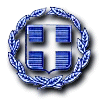 ΕΛΛΗΝΙΚΗ ΔΗΜΟΚΡΑΤΙΑΥΠΟΥΡΓΕΙΟ ΥΓΕΙΑΣ6Η ΥΓΕΙΟΝΟΜΙΚΗ ΠΕΡΙΦΕΡΕΙΑΔ.Ι.Ε.Κ  ΒΟΗΘΩΝ ΝΟΣΗΛΕΥΤΙΚΗΣΓΕΝΙΚΗΣ ΝΟΣΗΛΕΙΑΣΓΕΝΙΚΟΥ ΝΟΣΟΚΟΜΕΙΟΥ ΦΙΛΙΑΤΩΝ                Διεύθυνση      : Π.ΜΠΕΜΠΗ 10                            46300 ΦΙΛΙΑΤΕΣΠληροφορίες  : ΓΚΟΓΚΟΥ ΧΡΥΣΟΥΛΑΤηλέφωνο         2664360415                        E-Mail            : diek_gn_filiaton@yahoo.grΔΕΛΤΙΟ   ΤΥΠΟΥ Σύμφωνα με :Την υπ‘ αριθ. Γ6α/Γ.Π.23735 (ΦΕΚ 2712/Τ.Β΄/1-6-2022)  απόφαση της Αναπληρώτριας  Υπουργού Υγείας για τη λειτουργία Δ.Ι.Ε.Κ.  αρμοδιότητας Υπουργείου Υγείας εκπαιδευτικής περιόδου 2022-2023 εγκρίθηκε για το Δ.Ι.Ε.Κ. Γ.Ν. ΦΙΛΙΑΤΩΝ   η λειτουργία της ειδικότητας «ΒΟΗΘΟΣ  ΝΟΣΗΛΕΥΤΙΚΗΣ   ΓΕΝΙΚΗΣ  ΝΟΣΗΛΕΙΑΣ».2.Tην Απόφαση Κ5 /63547    ΦΕΚ 2662/ΤΒ/30-5-2022 Για το εκπαιδευτικό έτος 2022 – 2023 θα υπάρχει δυνατότητα παράλληλου μηχανογραφικού στις Πανελλήνιες εξετάσεις και στο  Δ.Ι.Ε.Κ. Γ.Ν. ΦΙΛΙΑΤΩΝ  θα λειτουργήσει η Ειδικότητα «ΒΟΗΘΟΣ  ΝΟΣΗΛΕΥΤΙΚΗΣ   ΓΕΝΙΚΗΣ  ΝΟΣΗΛΕΙΑΣ». 3. Το  Ν.4763/ΦΕΚ254/Τ.Α΄/21-12-2020 και ειδικότερα το άρθρο 25 &.1, στα Ι.Ε.Κ. εγγράφονται οι απόφοιτοι της μη υποχρεωτικής δευτεροβάθμιας εκπαίδευσης, δηλαδή των ΓΕ.Λ και ΕΠΑ.Λ., καθώς και οι κάτοχοι ισότιμων τίτλων4.Τον υπ’ αριθ.Κ5 /160259 /ΦΕΚ 5837/Τ.Β/15-12-2021 ισχύοντα κανονισμό  λειτουργίας ΙΕΚ και όσα  ειδικότερα  ορίζονται  στο κεφάλαιο Β άρθρο 4 & 5-6 σχετικά με τα κριτήρια μοριοδότησης των υποψηφίων καταρτιζόμενων σπουδαστών ΙΕΚ  και τα δικαιολογητικά εγγραφής.5.Το υπ’ αριθ.πρωτ.Γ6α/Γ.Π.οικ 33091 /6-6-2022 έγγραφο του Υπουργείου Υγείας σχετικό με τις ημερομηνίες αιτήσεων υποψηφίων καταρτιζομένων στα Δ.Ι.Ε.Κ αρμοδιότητας Υπουργείου Υγείας Με βάση τα ανωτέρω :Οι αιτήσεις των υποψήφιων καταρτιζόμενων για εγγραφές στο Α΄ εξάμηνο σπουδών στο Δ.Ι.Ε.Κ Γ.Ν. ΦΙΛΙΑΤΩΝ. για την  Ειδικότητα «ΒΟΗΘΟΣ ΝΟΣΗΛΕΥΤΙΚΗΣ ΓΕΝΙΚΗΣ ΝΟΣΗΛΕΙΑΣ» θα υποβάλλονται από την 1η έως την 15η Σεπτεμβρίου του τρέχοντος έτους. Την ίδια χρονική περίοδο οι απόφοιτοι ΕΠΑ.Λ., καθώς και οι κάτοχοι ισότιμων τίτλων, δύνανται να εγγράφονται στο Γ΄ εξάμηνο σπουδών υποβάλλοντας σχετική αίτηση στο Δ.Ι.Ε.Κ.. Οι κάτοχοι ΒΕΚ των Ι.Ε.Κ. και του Μεταλυκειακού  Έτους - Τάξη Μαθητείας δύνανται να κατατάσσονται σε συναφείς ειδικότητες των Δ.Ι.Ε.Κ. με απαλλαγή από τα μαθήματα τα οποία έχουν ήδη διδαχθεί ή κατατάσσονται σε εξάμηνο πέραν του Α΄ και σε συναφείς ειδικότητες, υποβάλλοντας σχετική αίτηση από την 1η έως την 15η Σεπτεμβρίου.Καταρτιζόμενοι ειδικοτήτων που έχουν καταργηθεί δύνανται να κατατάσσονται για συνέχιση της φοίτησης  σε αντίστοιχες νέες ειδικότητες, υποβάλλοντας στο Ι.Ε.Κ. που ενδιαφέρονται να φοιτήσουν αίτηση κατάταξης από την 1η έως την 15η Σεπτεμβρίου. Καταρτιζόμενος που επιθυμεί μετεγγραφή σε άλλο Δ.Ι.Ε.Κ. ίδιας ειδικότητας δύνανται να την πραγματοποιήσει με υποβολή αίτησης στο Δ.Ι.Ε.Κ. που επιθυμεί να φοιτήσει από την 1η έως και την 10η Ιουλίου. Την ίδια χρονική περίοδο δύνανται να υποβληθούν αιτήσεις για αλλαγή ειδικότητας καταρτιζόμενων που φοιτούν στο Β΄ ή στο Γ΄ εξάμηνο σπουδών σε άλλη συναφή ειδικότητα, εφόσον οι δύο ειδικότητες είχαν κοινό πρόγραμμα στα προηγούμενα εξάμηνα, όπως προκύπτει από τους Οδηγούς Κατάρτισης.ΔΙΚΑΙΟΛΟΓΗΤΙΚΑ ΕΓΓΡΑΦΗΣ ΓΙΑ  ΤΟ Α ΕΞΑΜΗΝΟ :Αίτηση (χορηγείται από το Δ.Ι.Ε.Κ.)Ο προβλεπόμενος πρωτότυπος τίτλος σπουδών Απολυτήριο ΕΠΑΛ, ΓΕΛ, εξατάξιου γυμνασίου, ΤΕΛ και ΤΕΕ Β Κύκλου(θα βγει φωτοτυπία στο ΔΙΕΚ και θα επιστραφεί)Δελτίο  Αστυνομικής Ταυτότητας.Πιστοποιητικό Οικογενειακής Κατάστασης :α) προκειμένου για πολύτεκνο γονέα ή τέκνο όπως αυτό αποδεικνύεται από πιστοποιητικό του Δήμου ή επίσημο έγγραφο της ΑΣΠΕ β) Τέκνο πολύτεκνης η τρίτεκνης οικογένειας όπως αυτό αποδεικνύεται από το πιστοποιητικό του Δήμου γ) Τέκνο μονογονεϊκής οικογένειας όπως προκύπτει από επίσημα έγγραφα με τους περιορισμούς που τίθενται από την ισχύουσα νομοθεσία. Βεβαίωση απόδοσης ΑΜΚΑ.Σε περίπτωση αλλοδαπών υπηκόων χωρών εκτός Ευρωπαϊκής, εντός Ευρωπαϊκής ένωσης και ομογενών  αντί αστυνομικής ταυτότητας χρειάζεται  Διαβατήριο ή Ειδικό δελτίο ταυτότητας ομογενούς & άδεια διαμονής ενιαίου τύπου. Σε περίπτωση που ο βαθμός του τίτλου σπουδών είναι εκφρασμένος σε διαφορετική από την εικοσάβαθμη κλίμακα, γίνεται αναγωγή στην εικοσάβαθμη κλίμακα από τις κατά τόπους Διευθύνσεις Δευτεροβάθμιας Εκπαίδευσης. Σε ό,τι αφορά στους τίτλους Δευτεροβάθμιας Επαγγελματικής Εκπαίδευσης και Κατάρτισης της αλλοδαπής απαιτείται προηγουμένως επίσημη μετάφραση του τίτλου, καθώς και η ισοτιμία του από τον Ε.Ο.Π.Π.Ε.Π..Για καταρτιζόμενους   χωρών Ευρωπαϊκής ένωσης ή τρίτων χωρών απαιτείται γνώση Ελληνικής γλώσσας κατ’ ελάχιστο επίπεδο Β1  όπως προβλέπεται στο Ν. 4763/ΦΕΚ 254/Τ.Α./21-12-2020  άρθρο 25 παρ. 3.Αλλοδαποί υπήκοοι χωρών εκτός Ε.Ε. στους οποίους έχει αναγνωριστεί η ιδιότητα πολιτικού πρόσφυγα και δεν μπορούν λόγω αντικειμενικής αδυναμίας να προσκομίσουν τα απαιτούμενα δικαιολογητικά εγγραφής, προκειμένου να εγγραφούν στα Ι.Ε.Κ., υποβάλλουν αντί του τίτλου σπουδών, Υπεύθυνη Δήλωση του ν. 1599/1986, συνοδευόμενη από επίσημο έγγραφο του ελληνικού κράτους με το οποίο τους αναγνωρίζεται η προσφυγική ιδιότητα.  Δίνεται η δυνατότητα εγγραφής σε Ι.Ε.Κ. για αιτούντες άσυλο που κατέχουν Δελτίο Αιτούντος Διεθνή Προστασία σύμφωνα με τα οριζόμενα στο ν. 4636/2019 (Α΄ 169) και οι οποίοι πληρούν τις προϋποθέσεις της παρ. 2.Τα μόρια κάθε υποψηφίου δύναται να ανακοινωθούν πριν την έκδοση των αποτελεσμάτων. Δικαίωμα ένστασης επί του αριθμού των μορίων του έχει κάθε υποψήφιος καταρτιζόμενος. Η ένσταση υποβάλλεται εντός τριών εργάσιμων ημερών από την ανακοίνωση των μορίων.Με απόφαση του Δ. Σ του Νοσοκομείου όπου λειτουργεί το Δ.Ι.Ε.Κ., συγκροτούνται  τριμελείς   επιτροπές  για την μοριοδότηση  και  εξέταση όλων των ενστάσεων.Η διαδικασία οριστικοποίησης των εγγραφών θα πρέπει να ολοκληρωθεί τουλάχιστον πέντε (5) ημέρες πριν από την έναρξη των μαθημάτων των Δ.Ι.Ε.Κ.ΑΠΟΦΟΙΤΟΙ  ΕΠΑ.Λ., ΤΕΛ, ΤΕΕ-Β΄ ΚΥΚΛΟΥ, Ε.Π.Λ -  ΣΥΝΑΦΩΝ ΕΙΔΙΚΟΤΗΤΩΝ ΜΠΟΡΟΥΝ ΝΑ ΕΓΓΡΑΦΟΥΝ  ΣΤΟ  Γ΄  ΕΞΑΜΗΝΟ ΧΩΡΙΣ  ΑΠΑΛΛΑΓΕΣ ΜΑΘΗΜΑΤΩΝ  ΑΠΟ 1 ΕΩΣ 15 ΣΕΠΤΕΜΒΡΙΟΥΔΙΚΑΙΟΛΟΓΗΤΙΚΑ ΕΓΓΡΑΦΗΣ ΓΙΑ ΤΟ Γ ΕΞΑΜΗΝΟ:Αίτηση εγγραφής πτυχιούχου (χορηγείται στο ΔΙΕΚ) Αντίγραφο πτυχίου ειδικότητας (όχι απολυτήριο)Φωτοτυπία  Δελτίου αστυνομικής ταυτότητας ή διαβατηρίουΒεβαίωση  απόδοσης ΑΜΚΑ.Πιστοποιητικά οικογενειακής κατάστασης ή επίσημο έγγραφο της ένωσης  πολυτέκνων   (Για ιδιότητα τρίτεκνου γονέα ή τέκνου τρίτεκνης οικογένειας, ή ιδιότητα του προστάτη ή του τέκνου μονογονεϊκής οικογένειας).Σε περίπτωση αλλοδαπών χωρών εκτός Ευρωπαϊκής, εντός Ευρωπαϊκής ένωσης και ομογενών  αντί αστυνομικής ταυτότητας χρειάζεται  Διαβατήριο ή Ειδικό δελτίο ταυτότητας ομογενούς  & άδεια διαμονής ενιαίου τύπου.ΑΠΟΦΟΙΤΟΙ  ΙΕΚ  ΚΑΙ ΜΕΤΑΛΥΚΕΙΑΚΟΥ ΕΤΟΥΣ ΜΑΘΗΤΕΙΑΣ - ΣΥΝΑΦΩΝ ΕΙΔΙΚΟΤΗΤΩΝ ΚΑΤΑΤΑΣΣΟΝΤΑΙ ΣΤΟ Γ ΕΞΑΜΗΝΟ  ΜΕ ΕΓΚΡΙΣΗ ΤΗΣ ΔΙΑ ΒΙΟΥ ΜΕ ΑΠΑΛΛΑΓΕΣ ΜΑΘΗΜΑΤΩΝ  ΑΠΟ 1 ΕΩΣ 15 ΣΕΠΤΕΜΒΡΙΟΥ ΔΙΚΑΙΟΛΟΓΗΤΙΚΑ  ΚΑΤΑΤΑΞΗΣ ΣΤΟ Γ :Αντίγραφο ΒΕΚΦωτοτυπία  Δελτίου αστυνομικής ταυτότητας ή διαβατηρίουΒεβαίωση  απόδοσης ΑΜΚΑΠιστοποιητικά οικογενειακής κατάστασης ή επίσημο έγγραφο της ένωσης  πολυτέκνων   (Για ιδιότητα τρίτεκνου γονέα ή τέκνου τρίτεκνης, οικογένειας ή ιδιότητα του προστάτη ή του τέκνου μονογονεϊκής οικογένειας).Σε περίπτωση αλλοδαπών χωρών εκτός Ευρωπαϊκής, εντός Ευρωπαϊκής ένωσης και ομογενών  αντί αστυνομικής ταυτότητας χρειάζεται  Διαβατήριο ή Ειδικό δελτίο ταυτότητας ομογενούς  & άδεια διαμονής ενιαίου τύπου.ΚΑΤΑΤΑΞΕΙΣ ΚΑΤΑΡΤΙΖΟΜΕΝΩΝ ΓΙΑ ΣΥΝΕΧΙΣΗ ΦΟΙΤΗΣΗΣ ΣΕ ΕΙΔΙΚΟΤΗΤΕΣ ΠΟΥ ΕΧΟΥΝ ΚΑΤΑΡΓΗΘΕΙ   ΑΠΟ 1 ΕΩΣ 15 ΣΕΠΤΕΜΒΡΙΟΥΔΙΚΑΙΟΛΟΓΗΤΙΚΑ ΚΑΤΑΤΑΞΗΣΑίτηση κατάταξης (χορηγείται στο ΔΙΕΚ) Ατομικό δελτίο Αστυνομική ταυτότητα.Σε περίπτωση αλλοδαπών χωρών εκτός Ευρωπαϊκής, εντός Ευρωπαϊκής ένωσης και ομογενών  αντί αστυνομικής ταυτότητας χρειάζεται  Διαβατήριο ή Ειδικό δελτίο ταυτότητας ομογενούς  & άδεια διαμονής ενιαίου τύπου.Κάθε καταρτιζόμενος μπορεί να παρακολουθεί σε ένα μόνο Ι.Ε.Κ. μια μόνο ειδικότητα καθ’ όλη τη διάρκεια της κατάρτισής του, συμπεριλαμβανομένης της πρακτικής άσκησης ή μαθητείας. Οι καταρτιζόμενοι   δεν δύνανται να εγγραφούν και να φοιτούν παράλληλα σε άλλες δομές δευτεροβάθμιας εκπαίδευσης ή μεταδευτεροβάθμιας εκπαίδευσης και κατάρτισης.Η φοίτηση  στο Δ.Ι.Ε.Κ  Γ.Ν. ΦΙΛΙΑΤΩΝ είναι  πρωινές ώρες , και παρέχεται δωρεάν.  Δίνεται η δυνατότητα σίτισης και στέγασης στη Μαθητική Εστία  Φιλιατών   Δεν υπάρχει όριο ηλικίας για την εγγραφή και φοίτηση.Δυνατότητα σύγχρονης εξ αποστάσεως εκπαίδευσης όταν απαιτείται από τη νομοθεσία. Δίνεται βεβαίωση για αναβολή στράτευσης.Οι απόφοιτοι ΙΕΚ που έχουν πιστοποίηση έχουν δυνατότητα πρόσβασης στην τριτοβάθμια εκπαίδευση με κατατακτήριες εξετάσειςΕΠΙΚΟΙΝΩΝΙΑ:Τηλέφωνο: 2664360415  κατά το μήνα Ιούλιο τις εργάσιμες ημέρες από 1/7/22 έως 10/7/22 από  8:30 π.μ. με 12:00 μ.μ. στη γραμματεία του Δ.Ι.Ε.Κ.,.E-mail  :diek_gn-filiaton@yahoo.grΟ  ΔΙΟΙΚΗΤΗΣ                                                                             Η ΔΙΕΥΘΥΝΤΡΙΑΤΣΟΥΡΑΣ ΧΡΗΣΤΟΣ                                                                 ΓΚΟΓΚΟΥ ΧΡΥΣΟΥΛΑ